ЧЕТВЕРТАЯ ОЧЕРЕДНАЯ СЕССИЯ ЧЕТВЕРТОГО СОЗЫВАР Е Ш Е Н И Е                                                                                      Ч Е Ч И М 25.12.2018 г.                                                                                                    № 4-2с. Онгудай   Об утверждении Стратегии социально-экономического развития муниципального образования «Онгудайский район» на период до 2035 года  Руководствуясь Федеральным Законом от 28 июня 2014 г. № 172-ФЗ  «О стратегическом планировании в Российской Федерации», Законом Республики Алтай от 08.06.2015 г № 18- РЗ «О стратегическом планировании в Республике Алтай», в соответствии с частью  4 статьи 27 Устава муниципального образования «Онгудайский район», Совет депутатов района (аймака) РЕШИЛ :1. Утвердить Стратегию социально-экономического развития  муниципального образования «Онгудайский район» на период до 2035 года.2. Признать утратившим силу решение Совета депутатов района (аймака) муниципального образования «Онгудайский район» от 28.11.2007 г. № 35-4 «Об утверждении Комплексной программы социально –экономического развития МО «Онгудайский район» на 2008-2022 годы»3.Настоящее решение вступает в силу со дня опубликования в районной газете «Ажуда».3. Контроль за исполнением данного решения возложить на постоянную комиссию по вопросам финансовой, экономической политики и предпринимательству (Тысов А.Ы).Российская ФедерацияРеспублика АлтайМуниципальное образование«Онгудайский район»Совет депутатов района(аймака)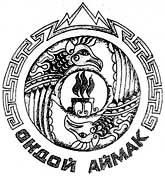 Россия ФедерациязыАлтай РеспубликаМуниципал Тозолмо«Ондой аймак»Аймактын депутаттар СоведиГлава района  (аймака)	А.А.Мунатов